МИНИСТЕРСТВО КУЛЬТУРЫ РОССИЙСКОЙ ФЕДЕРАЦИИ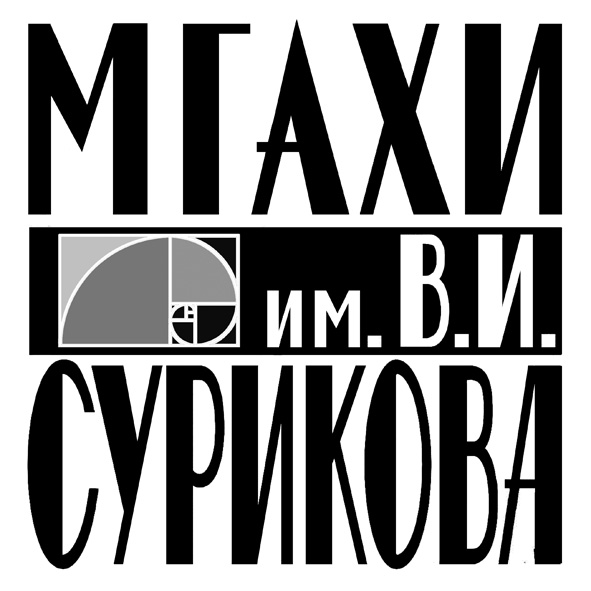 Федеральное государственное бюджетное образовательное учреждение высшего образования«МОСКОВСКИЙ ГОСУДАРСТВЕННЫЙ АКАДЕМИЧЕСКИЙХУДОЖЕСТВЕННЫЙ  ИНСТИТУТ имени В.И. СУРИКОВАпри РОССИЙСКОЙ АКАДЕМИИ ХУДОЖЕСТВ»/МГАХИ им. В.И. Сурикова/109004 Москва, Товарищеский пер., 30                                                             Тел.: 495-912-39-32Факс: 495-912-18-75ИНН 7709057391                                                                                                                 e-mail:mgahi-surikov@yandex.ruУважаемые коллеги!  Приглашаем Вас принять участие в IX ежегодной межвузовской научной конференции студентов, аспирантов и молодых ученых:  «Феномен канона в искусстве», посвященной памяти Наталии Алексеевны Померанцевой.         В 2023 г. исполняется 90 лет со Дня рождения Наталии Алексеевны Померанцевой, а в 2024 г. - 10 лет со Дня смерти. Приглашаем  студентов (специалистов, бакалавров,  магистров), аспирантов, соискателей, молодых ученых, преподавателей российских и зарубежных высших  учебных заведений и научно-исследовательских институтов, принять участие в научной  конференции: «Феномен канона в искусстве», посвященной памяти Наталии Алексеевны Померанцевой - крупного египтолога, доктора наук, профессора, музыканта.Тематика конференции предполагает самый широкий спектр проблем, связанных с историей и искусством Древнего Востока. По результатам конференции планируется издание сборника.Цели и задачи Конференции. Конференция проводится с целью поддержки и развития творческого исследовательского потенциала молодежи вузов Москвы и других регионов Российской Федерации, привлечения их к активной научно-исследовательской деятельности создания единого диалогового пространства для ученых и исследователей разных регионов объединения научных кадров, развития международных культурных связей:- поиск и поддержка талантливых студентов склонной к научно-исследовательской деятельность, а также повышение публикационной грамотности и активности - обеспечение взаимодействия между студентами, аспирантами, молодыми  учеными с целью обмена опытом и  информацией по проведению научных исследований, координация научных направлений- развития международных культурных и научных связей, установление контактов между будущими коллегами.Конференция проводится 22 декабря 2023 г.  в МГАХИ им. В.И. Сурикова:                   г. Москва, Товарищеский переулок, дом 30. ОРГКОМИТЕТ КОНФЕРЕНЦИИ:Любавин А.А., вице-президент РАХ, Народный художник РФ, профессор;Третьякова Н.Е., кандидат искусствоведения, проректор по научной работе      МГАХИ им. В.И. Сурикова;Павлинов П.С., кандидат искусствоведения, заведующий кафедрой ТИИ;Прошкина О.А., кандидат искусствоведения, декан факультета ТИИ;Флорковская А.К., доктор искусствоведения, член-корреспондент РАХ, профессор кафедры ТИИ, заведующая отделом искусства  ХХ-ХХI вв. НИИ РАХ;Левчук Е. В. - ст. преподаватель кафедры ТИИ МГАХИ им. В.И. Сурикова. Заявки с пометкой «Феномен канона в искусстве» на участие в конференции с тезисами доклада (200–250 слов) просьба присылать не позднее 30 ноября 2023 года по адресу: institut.ftii@list.ruОргкомитет оставляет за собой право отклонить заявки, не отвечающие целям и задачам конференции. К сожалению, оргкомитет не может взять на себя расходы по проезду и проживанию участников конференции. В заявке просьба указать: 1. ФИО 2. место работы3. наличие учёной степени или звания 4. тему доклада5. тезисы доклада6. контактные электронный адрес и телефон. Контактные данные: Кафедра ФТИИ МГАХИ им. В.И. Сурикова +7(499)763-68-91, Левчук Евгений Владимирович +7 (916) 120-93-41.